Under the leadership of the Global Missions Pastor, the First West Missions Team is responsible for local ministries and global missions on all First West campuses. The team includes the Global Missions Pastor and all missions ministers and directors, as well as volunteer campus coordinators at First West.Must Do:Our focus and strategy for Missions Ministry at First West is mobilizing as many people as possible for local ministries and global missions. We will #seetoit that no one misses the grace of God.Maintain a prominent display that promotes local ministry service opportunities and upcoming mission trips.Our annual missions emphasis is the Transform Initiative in November. All campuses will participate in this annual messaging, mobilization and fundraising campaign. This emphasis will be contextualized around global themes and causes.Transform will include regional campus development funding as a key church multiplication piece of the annual emphasis. Use Transform to continually cast vision for the church’s multisite growth strategy.Establish the above and beyond principle of Transform giving. Gifts to Transform must be giving beyond the biblical tithe for ministry budget needs.Missions volunteers must complete the appropriate forms and documentation to request financial assistance and scholarships for a mission trip. The West Monroe Missions Office will coordinate this assistance and collect all documentation.All missions volunteers must have background checks. Campus leaders are expected to ensure compliance with this key security protection.Each campus should adopt or create a local ministry within its first year of existence. Campus pastors should collaborate with the Global Missions Pastor to identify appropriate needs and opportunities.The Baptist Faith and Message (1963) is our doctrinal standard as a church and serves as our statement of faith. All teaching should align with these doctrines.The Missions Team meets once a month for a Cross-Campus Champion-led Meeting.  All missions ministry leaders are expected to attend this meeting.Should Do: Transform should include launch plans and promotion for the next regional campus as appropriate for each campus launch timeline.Transform planning and development should include missions leaders from each campus to facilitate global buy-in for key messaging and strategic priorities.Each campus should originate a mission trip within its first 3 years of existence. Campus pastors should collaborate with the Global Missions Pastor to facilitate a vision for living life on mission.Campuses should launch with a Missions Volunteer Coordinator. This person will be resourced by the Global Missions Pastor and the Missions Team.The Global Missions Pastor will occasionally call meetings as needed for long-range missions strategy and other adjustments.  It is expected that these called meeting are a priority.The Missions Team will work as needed to create and evaluate sermon-guided resources.Nice to Do:The Global Missions Pastor reserves the right to request that the Missions Team attend conferences, seminars or make visits to area churches for professional development.Discouraged – Don’t Do:Don’t plan mission trips and causes that aren’t aligned with our focused strategy for reaching NELA, NOLA and the world.Don’t allow local ministry and global missions to become a low priority.Don’t do anything without asking the “why” question.Missions Team:Global Missions Pastor – Mark FennThrift Store Director – Phillip ThigpenSchool-Based Ministries Director – Jana HutzlerFairbanks Missions Coordinator – TBACalhoun Missions Coordinator – TBA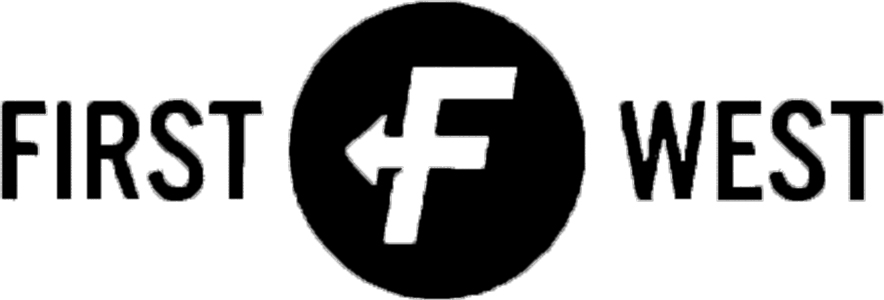 |    Missions Team     |    Points of Excellence